Приложение 1 к приказу от 28.08.2015 года №105Положение о школьном спортивном  клубе "Лидер" 1. Общие положения.1.1. Настоящее Положение определяет общий порядок организации и работы школьного спортивного  клуба «Лидер», именуемого в дальнейшем «клуб».1.2 Школьный спортивный  клуб – добровольное общественное объединение, способствующее развитию физической культуры и спорта в МБОУ Болдыревская  СОШ.1.3. Общее руководство клубом осуществляется Советом клуба.1.4. Состав Совета клуба утверждается администрацией ОУ.1.5. Школьный спортивный  клуб имеет свое название, символику, атрибутику и  другие знаки отличия.2. Цели и задачи работы Клуба2.1. Цели:организация и проведение спортивно-массовой работы в образовательном учреждении во внеурочное время;формирование у обучающихся ценностного отношения к своему здоровью, привычки к активному и здоровому образу жизни.повышение уровня физической подготовленности обучающихся. способствование развитию социальных и личностных качеств членов клуба (самоопределение, дисциплина, культура поведения). 2.2.Задачи:формирование значимости здорового образа жизни для обучающихся МБОУ Болдыревская  СОШ и удовлетворение потребностей членов клуба в спортивном, образовательном, духовном и культурном развитии.обеспечение внеурочной занятости детей «группы риска»;развитие у школьников общественной активности и трудолюбия, творчества и организаторских способностей;привлечение к спортивно-массовой работе в ОУ известных спортсменов, ветеранов спорта, родителей обучающихся, общественные организации. 2.3. Для выполнения целей и задач клуб:Информирует обучающихся МБОУ Болдыревская  СОШ о своей деятельности. Проводит занятия с членами клуба собственными силами и с приглашением сторонних специалистов. Организует тренировки по физической культуре. Организует и проводит оздоровительные, тренировочные занятия, направленные на повышение спортивного мастерства и образовательного уровня участников. Формирует материальную базу клуба в зависимости от имеющихся средств. Может предоставлять при необходимости имеющееся снаряжение членам клуба для участия в соревнованиях от имени клуба. Предоставляет членам клуба информацию о проводимых в районе, регионе мероприятиях. Организует участие членов клуба в различных соревнованиях от имени клуба. Устанавливает и поддерживает связи с организациями, занимающимися подобной деятельностью и ее поддержкой. 3. Направления деятельности КлубаОсновными направлениями деятельности школьного спортивного клуба являются:3.1 Проведение внутришкольных спортивных соревнований (товарищеских встреч между классами, спортивными командами, образовательными организациями );3.2. Обеспечение систематического посещения занятий физической культурой и спортом обучающимися 1-11х классов ОУ;3.3. Организация спортивно-массовой работы с детьми младшего школьного возраста;3.5. Выявление лучшего спортсмена класса, образовательного учреждения;3.6. Награждение  грамотами, дипломами,  лучших спортсменов, команд – победителей в школьных соревнованиях по видам спорта;3.7. Поощрение лучших спортсменов и активистов клуба;3.8. Пропаганда физической культуры и спорта в ОУ;3.11. Информационное обеспечение спортивной жизни ОУ через школьную газету, стенные газеты, сменные информационные стенды, сайт ОУ,  интернет и т.д.4. Управление4.1. Высшим органом управления клуба являются общее собрание клуба.В общее собрание клуба входят все члены клуба. Общее собрание клуба собирается не менее 1 раза в год и считается легитимным, если на нем присутствует 2/3 состава клуба. Внеочередное общее собрание членов клуба может быть созвано по требованию Председателя клуба, Совета клуба или не менее половины членов клуба. Общее собрание клуба решает самые значимые вопросы деятельности клуба, такие как избрание Совета клуба, председателя клуба, внесение изменений в Положение, определяет основные направления деятельности и т.д. 4.2. Исполнительным органом управления клуба является Совет клуба.В Совет клуба входят члены клуба, выбранные на общем собрании клуба. Совет клуба избирается сроком на 1 год путем открытого или закрытого голосования решением простого большинства членов общего собрания клуба. 5. Структура Совета Клуба В состав Совета клуба  входят: Председатель, его заместитель, члены  Совета клуба:капитаны   школьных команд по видам спорта;физорги, лучшие  школьные  спортсмены, выпускники школы;учителя, родители обучающихся.6. Права Совета спортивного Клуба.Совет имеет право:6.1. Принимать учащихся в состав клуба и исключать из него за нарушения, противоречащие интересам клуба;6.2. Представлять списки активистов, физкультурников и спортсменов для поощрения и награждения дирекцией школы и вышестоящими физкультурными организациями;6.3. Заносить в Книгу почета образовательного учреждения фамилии лучших активистов, физкультурников и спортсменов;6.4. Избирать (назначать) председателя Совета спортивного клуба.7. Организация работы Клуба7.1. Общее руководство по организации и созданию школьного спортивного клуба осуществляет директор ОУ или старший воспитатель.7.2. Членами школьного спортивного клуба могут быть учащиеся 1-11 классов.7.3. Количество членов клуба, секций, команд не ограничивается.7.4. Председатель Совета клуба, его заместители, выбираются из состава членов клуба.7.5. Судьи (арбитры) назначаются из числа наиболее подготовленных учащихся ОУ, капитанов команд.8. Права и обязанности членов спортивного клуба8.1. Посещать спортивные секции по избранному виду спорта;8.2. Принимать активное участие в спортивных и физкультурно-оздоровительных мероприятиях ОУ;8.3. Соблюдать рекомендации фельдшера ОУ по вопросам самоконтроля  состояния здоровья и соблюдения правил личной гигиены;8.4. Ежегодно сдавать нормативы по физической культуре;8.5. Содействовать укреплению материально-спортивной базы ОУ.8.6. Знать и выполнять правила по технике безопасности в процессе участия в спортивно- массовых мероприятиях;8.7. Член спортивного клуба имеет право совмещать посещение секций по различным видам спорта в случае успешной успеваемости по остальным предметам школьной программы.9. Планирование работы клубаВ план работы Клуба включаются следующие разделы (на усмотрение Совета клуба):9.1. План физкультурно-оздоровительной и спортивно-массовой работы;9.2. Совместная работа с Советом родителей, Советом обучающихся,  Управляющем советом ОУ.10. Учет работы и отчетность спортивного  клуба В спортивном клубе ОУ ведется следующая документация (по усмотрению Совета клуба):Календарь спортивно-массовых мероприятий на учебный год;План работы на учебный год;Дневник спортивных достижений и книга рекордов обучающихся школы;Дневник Совета спортивного клуба;Иные документы (по решению Совета клуба).                                                                                                Приложение 2 к приказу от 28.09.2015 года №105План работы школьного спортивного клуба «Лидер»на 2023 – 2024 учебный годРасписание занятий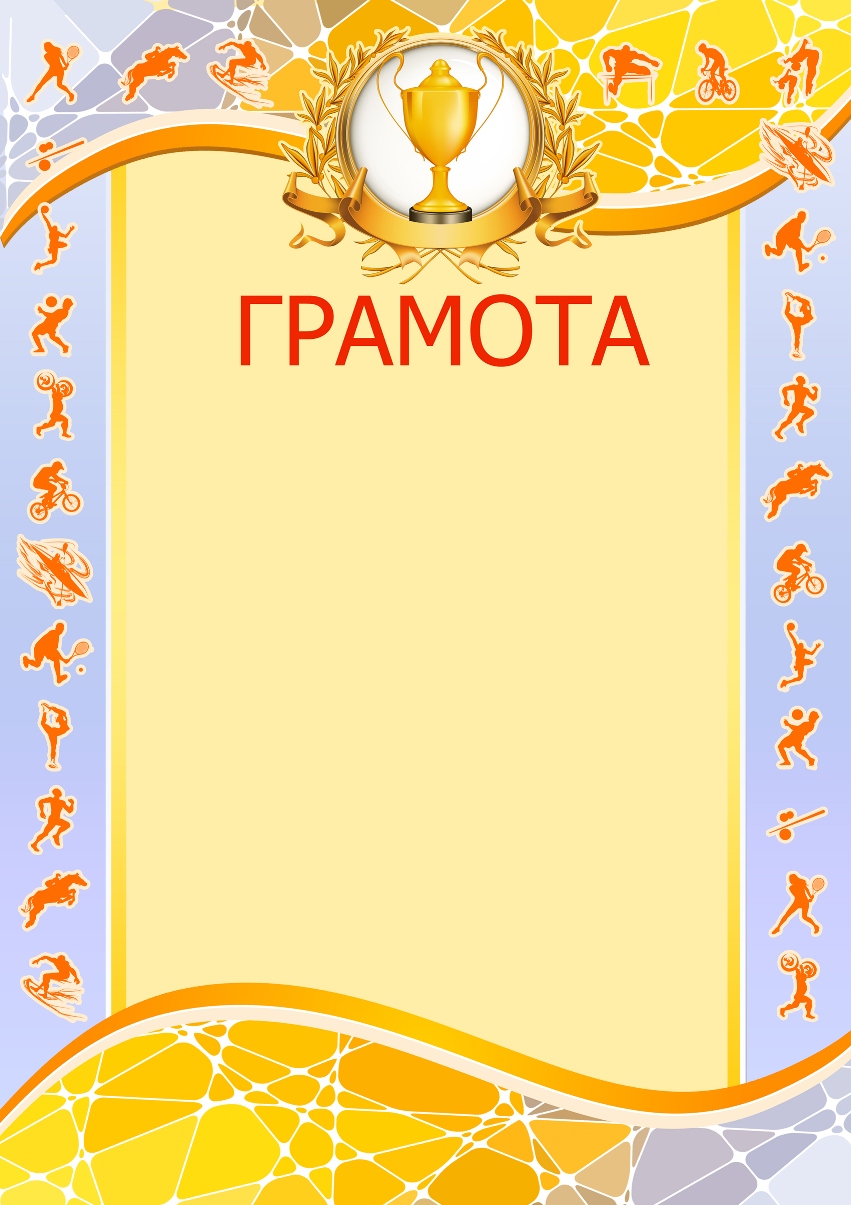 СрокиНаименование мероприятийОтветственные ЕжедневноГимнастика до учебных занятийЧеботова Ю.Н.СентябрьФормирование состава клуба.Участие в районном кроссе «Золотая Осень».Школьная спартакиада (футбол).Участие во всероссийском кроссе «Кросс наций».Общее собрание клубаЧеботова Ю.Н., кл. рук.Чеботова Ю.Н.,Кл. рук.ОктябрьУчастие в районном легко-атлетическом кроссе памяти А.А.Веретина.Соревнования по мини-футболу(р-он).Чеботова Ю.Н.Чеботова Ю.Н.НоябрьСоревнования по баскетболу(р-он).Соревнования по шахматам (р-он).Соревнования по теннису (р-он).Чеботова Ю.Н.Чеботова Ю.Н.Чеботова Ю.Н.ДекабрьСоревнования по волейболу (р-он).Школьная спартакиада(баскетбол)Муниципальный этап Всероссийской олимпиады школьников по физической культуре.Районная спартакиада « Я выбираю жизнь»Чеботова Ю.Н.Чеботова Ю.Н.Чеботова Ю.Н.Чеботова Ю.Н.ЯнварьСоревнования по лыжным гонкам(р-он).Конкурс «Строя и песни».Чеботова Ю.Н.Чеботова Ю.Н.Кл. рук.ФевральШкольная спартакиада(волейбол)«Лыжня России»Президентские состязания.Конкурс «Будь готов к подвигу!»Чеботова Ю.Н.Чеботова Ю.Н.Чеботова Ю.Н.Чеботова Ю.Н.МартСпортивный праздник«Физкульт-Ура» (1-4 класс).Школьная спартакиада(пионербол)«Вперед! Красавицы!» (9-11 класс)Чеботова Ю.Н.Чеботова Ю.Н.Чеботова Ю.Н.АпрельСоревнования по лёгкой атлетике (р-он).«Неделя здоровья»Соревнования «Зарница»(р-он)Легкоатлетическое четырехборье«Шиповка юных»Чеботова Ю.Н.Чеботова Ю.Н.Чеботова Ю.Н.Чеботова Ю.Н.МайСоревнования «Зарничка»«Весёлые старты» (6-7 класс).Конкурс ЮИД(р-он).Районные соревнования по легкой атлетикеПодведение итогов работы клуба.Чеботова Ю.Н.Чеботова Ю.Н.Мостовых Е.Ю.Совет клуба№Название секцииДень неделиКлассВремя
проведенияОтветственный1Спортивные игры«Волейбол»Понедельник4-717.00-18.00Чеботова Ю.Н.2«Подвижные игры»Вторник 1-4Шестым урокомЧеботова Ю.Н3Легкая атлетика СОГВторникСредаЧетверг
 5-1117.00-18.45Чеботова Ю.Н